Hjelp til feiring av 17. Mai på Gausel Skole.Viktig informasjon til alle i forbindelse med Barnetoget -  17. mai 2013Barnetoget starter klokken 10:00 med oppmøte kl 09:45. Elever fra Gausel Skole skal gå helt frem til undergangen, etter Jåtten Skole, når toget løses opp. Elevene skal ikke plukkes ut av toget før dette stedet.Informasjon om oppstilling, togets rute og lignende er i bydelsprogrammet som distribueres i postkassene!Viktig informasjon til foresatte som går sammen med elevene i barnetogetForesatte som går sammen med elevene har følgende oppgave:Være sammen med elevene i toget, og ved undergangen, inntil  de blir plukket opp av sine respektive foresatteVære med å skape god stemning i toget og være pådriver for mye sang og hurrarop – Flagget må vaie høytBringe trinnets fane til Gausel Skole etter barnetogetForesatte fra 7. trinn er også ansvarlig for å bringe tilbake skolefanen og flaggborgenVelkommen til 17. mai feiring på Gausel Skole etter barnetoget!Her blir det salg avWienerpølser i brødBrusKroneis og vannis Kaker, muffins og cookiesKaffeRundt klokken 12:00 starter underholdning med nasjonalsangen, tale for dagen, dans og utdeling av pokal til beste trinn i barnetoget. Deretter blir det mulighet til å være med på kjekke leker, med stempel og premier. Det er også muligheter til å vinne en flott løve eller en flott tiger på våre lynlodd!I år blir det anlagt kunstgressbane der hvor det tidligere var grusbane og som vi benyttet som parkering. Det er ikke mulig å parkere der! Per i dag har vi ingen alternativ parkering; vi oppfordrer alle om å la bilen stå hjemme og  heller gå til skolen!FAU ved Gausel Skole ønsker store og små en flott 17. mai!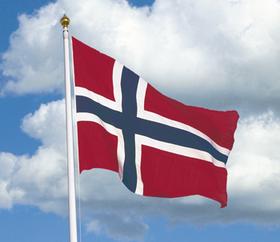 Program for dagen:09:45: Barnetoget stiller opp ved Hinna Stadion (Kunstgressbane)10:00: Barnetoget starterEtter barnetoget blir det 17-mai feiring på Gausel Skole kl 12:00 -14:0012:00:Jåtten Skolekorps spillerVelkommen ved leder av 17.mai komitéenFolkedans ved 4.trinn(Edel Tykkhelle) Tale for dagen ved 2 elever fra 7.trinnVandrepokal deles ut av inspektør Bruse til «beste klasse i toget»Når det skal tales og underholdes ber vi om at folk viser hensyn.12:30: Leker for barna, Tombola og premiebord.Kiosk og Kafè er åpen fra kl 12:30 – 14:00; salg av pølser, is, brus, kaffe og kaker.Vel møtt!Viktig informasjonBarnetogetOppstilling kl 09:45 på Hinna stadion. Toget starter kl 10:00Lærerne på trinnet har ansvar for å få med trinn-flagg og klassefaner til oppstillingsplassen på Hinna. 7.trinnet må i tillegg ha med flaggene til flaggborg.Foreldre fra hver klasse er ansvarlig for å levere flagg og faner tilbake til Gausel skole, ihht dugnadslister for hvert trinn/klasse. Utstyret settes tilbake i musikkrommet som ligger bak scenen i aulaen.Det er ingen elever som skal gå ut av toget før ved undergangen ved Jåtten skole! Når toget løses opp venter de voksne som gått i toget med alle barna til de har blitt hentet.Foreldre i toget bes hjelpe til med å holde stemningen oppe med høye flagg, sørge for orden i toget og mye sang!Kiosk & KafèKakene skal leveres på personalrommet 16.mai kl 18:00-19:00, eller 17.mai kl 09:00-10:00. Det er begrenset kjølekapasitet, så kakene bør kunne tåle romtemperatur. Kaker som må stå kaldt, leveres 17.mai.Husk og merke kakefatene/andre ting som blir brukt tydelig med navn. Foresatte som har barn med matallergi, bes lage allergivennlig kake(NB! Merkes med allergi på samme måte som også kakespaden må merkes med allergi).Foreldre bes hente kakefat/brett, kakespade og evt rester av innlevert kake, etter arrangementet (blir til slutt satt ut i gangen utenfor kaféen slik at man kan hente det der)Det blir salg av:Pølse i brød(allergivennlige produkt tilgjengelig) – kr 20Brus – kr 30Kroneis og vannis(Lollipop) – kr 20/10Kaker og muffins – kr 10Kaffe – kr 20Husk å ta med småpenger, vi har ikke betalingsterminal eller andre betalingsløsninger.TombolaLoddsalg og gevinster blir ved skolens hovedinngang.Lodd  - kr 5LekerPremier får man ved at man gjennomfører leker; ett stempel pr post(den som står på posten stempler stempelkort/-strimle). Det kreves:5 stempel for 1.-4.trinn8 stempel for 5.-7.trinnStrimler for stempel for stempler fås utlevert ved premiebordet eller ved henvendelse på postene.Foreldre som skal stå på post kl 12:00-13:00, henter utstyr for sin tildelte post(ihht egen oversikt sendt ut) i gymsalen senest kl 12:00, og klargjør posten for oppstart av leker etter tale/underholdningForeldre som skal stå på post kl 13:00-14:00, tar med seg utstyret for posten tilbake til gymsalenNB! Vi oppfordrer til å ikke bruke bil, da det er begrenset med parkeringsplasser ved skolen.Vi ønsker dere alle en strålende 17.mai feiring !Hilsen fra 17.mai komiteenOppgaver for 2. trinn i forbindelse med 17. mai 2013 på Gausel SkoleKjære foresatte til elever på 2.trinnet17. mai arrangementet er avhengig av innsats fra forelde og elever på 2. trinn, og vi har fått følgende oppgaver:Levere kaker 5 stk. kaker per fargegruppe; f eks sjokoladekake, krydderkake, gulrotkake, kringle…Foresatte som har barn med matallergi, bes lage allergivennlig kake (NB! Merkes med allergi). Leveres på personalrommet 17. mai før barnetoget (Det midterste av de 3 bygningskroppene, inngang på østsiden).Kakebrett må merkes med navn og hentes etter arrangementet.Gå i tog og levere fane etter togetMinimum tre foresatte i toget per fargegruppe.Lærerne har tidligere år hentet fanen på Jåtten Skole og tatt den med til oppstillingsplassen på kunstgressbanen ved Hinna Stadion. Det er ennå usikkert om det blir slik i år. Mer info om dette vil komme senere.Oppstilling kl. 09.45. Toget starter 10.00.Pass på at regler for god oppførsel i toget blir fulgt. “Beste klasse i toget” får utdelt flott VANDREPOKAL!Foreldre i toget hjelper til med å holde stemningen oppe med høye flagg og mye sang.Ingen elever skal tas ut av toget før undergangen etter Jåtten skole.Når toget er ferdig, samles 2.trinn ved Betlehem (ved siden av Jåtten skole) for å bli hentet av foreldrene. De voksne som har gått i toget venter her sammen med barna til alle har blitt hentet.Én av de foresatte som går i toget leverer fanen tilbake på Gausel Skole. Den skal settes i musikkrommet som ligger bak scenen i aulaen.Ordne bord og stoler i kafe+ rydding etter arrangement15 stk. foreldre rigger bord og stoler i kafe (5 per fargegruppe), samt pynting og rydding i kafelokalene. Møtes 16 mai kl 18.00 i personalrommet.15 stk. foreldre rydder etter endt arrangement (5 per fargegruppe). Møtes i personalrommet.Vi oppfordrer alle til å benytte grusbanen ved FGI-huset til parkering 17. Mai. Vel møtt!Hilsen klassekontaktene på 2. trinnALLE ER ANSVARLIGE FOR Å FINNE ERSTATTER DERSOM MAN SELV IKKE HAR ANLEDNING TIL Å STILLE OPP!09.03.2017Epost: tjstokkedal@gmail.com17.mai komité Stavanger kommune v\Sekretær Bente GrønnumPostboks 8001 4068 StavangerE-post: bente.gronnum@stavanger.kommune.noSøknad om kommunalt tilskudd til 17.mai feiringFAU ved Gausel skole arrangerer årlig 17.mai feiring for små og store i etterkant av barnetog i bydelen. Vi søker derfor med dette kommunalt tilskudd til arrangementet.Programmet for arrangement er vedlagt.Tilskudd kan utbetales til følgende kontonummer: 3206 23 71993(FAU, v/kasserer Sølvi Løwen)Med vennlig hilsenTrine Jelsa Stokkedal1 pølse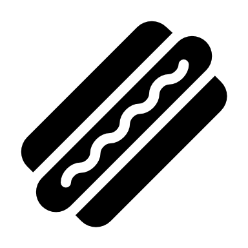 1 brus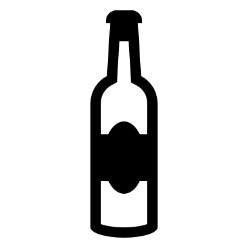 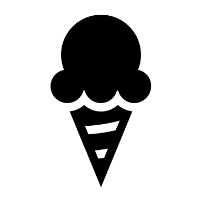 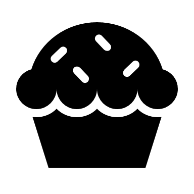 1 is eller 1 kake1 pølse1 brus1 is eller 1 kake1 pølse1 brus1 is eller 1 kake1 pølse1 brus1 is eller 1 kake1 pølse1 brus1 is eller 1 kake1 pølse1 brus1 is eller 1 kake1 pølse1 brus1 is eller 1 kake1 pølse1 brus1 is eller 1 kake